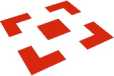 Smlouva na zajištění podpory migrace Active DirectoryNárodní památkový ústav, státní příspěvková organizaceIČO: 750 32 333, DIČ CZ75032333se sídlem: Valdštejnské nám. 162/3, 118 01 Praha 1 - Malá Stranazastoupen: Ing. arch. Naděždou Goryczkovou, generální ředitelkoukontaktní osoba Objednatele: xxx, systémový inženýr, tel.: xxx, e-mail: xxx(dále jako „Objednatel“)aSoftwareONE Czech Republic s.r.o.IČO: 24207519DIČ: CZ24207519se sídlem: Vyskočilova 1410/1, 140 00 Praha 4zastoupen: Petrem Pánkem a Janem Knyttlem, prokuristyzápis v obchodním rejstříku: Městského soudu v Praze, oddíl C, vložka 188674id datové schránky: 8fc9a92bankovní spojení, č. účtu: UniCredit Bank Czech Republic and Slovakia, a.s., 1161811001/2700 kontaktní osoba Zhotovitele: jméno, email, tel.: xxx xxx +420 xxx(dále jako „Zhotovitel“)dále jednotlivě jako „Smluvní strana“ nebo společně jako „Smluvní strany“spolu uzavírají níže uvedeného dne, měsíce a roku podle ust. § 2358 a násl. a podle ust. § 2586 a násl. zákona č. 89/2012 Sb., občanského zákoníku, tuto smlouvu (dále jen „Smlouva“):PreambuleTuto Smlouvu uzavírá Objednatel se Zhotovitelem na základě výsledku veřejné zakázky malého rozsahu zadávané Objednatelem mimo režim zákona č. 134/2016 Sb., o zadávání veřejných zakázek, v platném a účinném znění (dále jen „ZZVZ“), pod názvem „Podpora migrace Active Directory“, systémové číslo NEN: N006/22/V00010523 (dále jen „Veřejná zakázka“).Předmět smlouvyPředmětem této Smlouvy je závazek Zhotovitele provádět pro Objednatele dle jeho aktuálních potřeb na základě jednotlivých požadavků kontaktní osoby Objednatele činnosti technické podpory migrace Active Directory a splnění dalších s tím souvisejících závazků; činnosti technické podpory jsou specifikované podrobněji v dalších částech této Smlouvy, zejména v Příloze 1 - Technické zadání (dále jen „Činnosti technické podpory“).Objednatel se za provádění Činností technické podpory zavazuje Zhotoviteli zaplatit sjednanou odměnu dle čl. V Smlouvy.Místem plnění je centrální lokalita datového centra Objednatele na adrese: Praha 3, Mahlerovy sady 2699/1, a dále na jednotlivých pracovištích Objednatele, jejichž seznam je uveden v příloze č. 3 této Smlouvy.Podmínky plněníČinnosti technické podpory budou realizovány na základě jednotlivých požadavků kontaktní osoby Objednatele učiněných prostřednictvím emailu kontaktních osob nebo jiného domluveného komunikačního kanálu, ve shodě s Časovým plánem, nebude-li mezi stranami sjednáno jinak (dále jen „Požadavek“). Doručením Požadavku Zhotoviteli je závazek Zhotovitele provést konkrétní požadované Činnosti technické podpory účinný.V Požadavku Objednatel vždy uvede alespoň:označení a číslo Smlouvy,označení Smluvních stran,datum vystavení Požadavku a číslo Požadavku,specifikaci Činností technické podpory,Místo plnění,Čas plnění.Požadavek je Objednatel oprávněn doručit Zhotoviteli kdykoli v průběhu účinnosti Smlouvy.Práva a povinnosti smluvních stranStrany musí při realizaci Činností technické podpory jednat poctivě a s řádnou odbornou péčí, s potřebnou znalostí a pečlivostí. Strany musí vzájemně v dobré víře spolupracovat a poskytnout si maximální součinnost k dosažení účelu této Smlouvy. Řádnou odbornou péčí je provádění činnosti způsobem odborným, pečlivým, poctivým a na základě potřebných znalostí a schopností, které lze očekávat od osoby se zkušenostmi na zakázce obdobného rozsahu, povahy a složitosti.Zhotovitel je povinen spolupracovat při provádění Činností technické podpory s kontaktní osobou Objednatele, jakož i s dalšími odpovědnými pracovníky Objednatele.Zhotovitel musí provádět Činnosti technické podpory v rozsahu specifikovaném ve Smlouvě a v Požadavku. Musí přitom postupovat v souladu s touto Smlouvou, s právními předpisy, technickými normami a pokyny kontaktní osoby Objednatele.Zhotovitel musí zajistit veškeré práce a výstupy specifikované ve Smlouvě nebo Technickém zadání a zajistit jiné služby potřebné pro provedení Činností technické podpory.Tam, kde to povaha realizovaných činností umožňuje, může Zhotovitel provádět Činnosti technické podpory formou vzdáleného přístupu.Postupy realizace plnění, jejich přiměřenost a odbornost jsou odpovědností a rizikem Zhotovitele.Dle ustanovení § 1765 občanského zákoníku na sebe Zhotovitel přebírá nebezpečí změny okolností.Zhotovitel je v plné míře odpovědný za škody způsobené Objednateli nebo třetím stranám svojí činností nebo činností jiných osob, které k plnění podle této smlouvy použil. Zhotovitel je povinen mít po celou dobu trvání Smlouvy sjednané platné pojištění odpovědnosti za škodu způsobenou Zhotovitelem třetím osobám při výkonu podnikatelské činnosti v min. výši 1.000.000,- Kč. Zhotovitel je povinen na základě výzvy Objednatele předložit do 5 pracovních dnů pojistnou smlouvu nebo jiný obdobný doklad, ze kterého bude zřejmá existence takového pojištění.Kontaktní osoba Objednatele může kontrolovat provádění Činností technické podpory. Zhotovitel musí bez zbytečného odkladu tuto kontrolu umožnit, poskytnout kontaktní osobě Objednatele při provádění kontroly nezbytnou součinnost a seznámit kontaktní osobu Objednatele s postupem provádění činností.Zhotovitel musí kontaktní osobu Objednatele vyzvat ke kontrole vždy před každým dokončením příslušné Činnosti technické podpory, k níž byl vyzván na základě Požadavku, vyplývá-li to z povahy prováděných činností nebo dohodnou-li se na tom kontaktní osoby Smluvních stran, případně se mohou dohodnout na konání zkoušek nezbytných pro ověření funkčnosti výsledku Činností technické podpory včetně toto, že se dohodnou na místu a času jejich konání.Je-li to vhodné nebo vyplývá-li tak z povahy Činností technické podpory, sepíší Smluvní strany o řádném provedení a předání plnění předávací protokol.Zhotovitel není oprávněn postoupit práva a povinnosti vzniklé z této Smlouvy nebo v souvislosti s ní, případně postoupit Smlouvu jako celek, třetí osobě nebo jiným osobám bez předchozího písemného souhlasu Objednatele.Doba plněníZhotovitel se zavazuje provádět Činnosti technické podpory ihned po nabytí účinnosti Smlouvy po celou dobu trvání Smlouvy.Zhotovitel je povinen nejpozději do 10 dnů ode dne zadání Požadavku Objednatele na migraci určeného pracoviště předložit Objednateli časový a operační plán migrace do centrální Active Directory (v elektronické verzi v editovatelné podobě), který bude obsahovat zejména:- zajištění přípravy serverového prostředí, postup migrace jednotlivých objektů určených pro migraci a jejich načasování, požadavky na součinnost Objednatele (dále jen „Časový plán“). Načasování je odpovědností a rizikem Zhotovitele.Objednatel je oprávněn uplatnit k Časovému plánu připomínky do 5 pracovních dnů od jejich předložení, které je Zhotovitel povinen do plánu zapracovat.Zhotovitel musí postupovat ve shodě s tímto Časovým plánem a ve shodě s Požadavky Objednatele.Po dobu migrace realizované Objednatelem každého jednotlivého pracoviště zajišťuje Zhotovitel Činnosti technické podpory při migraci Active Directory („AD“). Zhotovitele je povinen v této fázi operativně řešit technické problémy vzniklé v rámci migrace objektů, např. následující situace:Nekonzistentní stav na zmigrovaných stanicíchChybné nastavení v migračních serverechChybné nastavení v nových skupinových politikáchChybné nastavení v nových objektech Active Directory, vzniklých během migraceJiné neočekávané stavy vzniklé během migrace, které s ním mají z pohledu zadavatele souvislostJednotlivé vzniklé situace jsou definovány důležitostí/dopadem na tři úrovně:Kritická - za kritickou úroveň se považuje stav celkové nefunkčnosti prostředí Active Directory nebo nemožnosti využívat jeho klíčové funkcionality nadpolovičním počtem uživatelů dané lokalityVýznamná - za významnou úroveň se považuje stav, kdy je omezena část funkcionalit prostředí Active Directory s dopadem na méně než polovinu uživatelů dané lokalityNormální - za normální úroveň se považuje stav, při kterém nedochází k přímému omezení činnosti uživatelů, anebo je možné pro řešení daného technického problému použít dočasně náhradní postup.Pro hlášení vzniklých situací dle jednotlivých kategorií a pro komunikaci ohledně jejich řešení budou využity emaily kontaktních osob, nedohodnou-li se strany jinak.Zhotovitel je povinen k jednotlivým kategoriím situací přistupovat následně:Kritická událost bude vyřešena (resp. budou odstraněny její dopady) maximálně do 4 hodin (v rámci stanovené pracovní doby 8:00 hod až 16:00 hodin).Významná událost bude vyřešena (resp. budou odstraněny její dopady) maximálně do následujícího pracovního dne (v rámci stanovené pracovní doby 8:00 hod až 16:00 hodin).Normální událost bude vyřešena (resp. budou odstraněny její dopady) maximálně do tří pracovních dnů od nahlášení.Odměna a platební podmínkyOdměna Zhotovitele je stanovena na základě ocenění denní sazby, tzv. Manday („MD“ = 8 hodin práce jednoho pracovníka) dle přílohy č. 2: Rozpočet. Odměna k úhradě za provedené Činnosti technické podpory bude stanovena dle skutečně provedeného rozsahu činností ve shodě s Požadavky Objednatele v souladu s jejich oceněním dle přílohy č. 2 Smlouvy.Předpokládaný rozsah plnění je stanoven na 39 MD. Objednatel není povinen vyčerpat celý předpokládaný rozsah plnění a nezavazuje se tedy k žádnému minimálnímu objemu plnění. Zhotovitel není oprávněn požadovat náhradu škody či ušlého zisku v případě, že nebude naplněn předpokládaný rozsah plnění v průběhu trvání Smlouvy.Jednotkové ceny uvedené v příloze č. 2 Smlouvy jsou sjednány dohodou Smluvních stran podle zákona č. 526/1990 Sb., o cenách, ve znění pozdějších předpisů, a jsou cenami maximálními a nepřekročitelnými, které zahrnují veškeré náklady spojené s prováděním činností dle Smlouvy, zejm. přiměřený zisk Zhotovitele, režijní náklady, náklady včetně dopravy do Místa plnění aj.Zhotovitel prohlašuje, že je plátcem DPH. K odměně bude připočítána DPH v zákonem stanovené výši ke dni uskutečnění zdanitelného plnění. Jednotkové ceny je možné měnit v případě legislativní změny sazby DPH, a to o výši této legislativní změny sazby.Objednatel neposkytuje zálohy na odměnu.Smluvní strany výslovně utvrzují, že na základě Smlouvy bez konkrétního Požadavku Objednatele nevzniká Zhotoviteli právo na jakoukoli úplatu.Odměna za Činnosti technické podpory bude Objednateli účtována jednou ročně po jejich řádném provedení.Faktura musí mít náležitosti daňového dokladu dle § 28 zákona č. 235/2004 Sb., o dani z přidané hodnoty, ve znění pozdějších předpisů (dále jen „faktura“). Odměna bude hrazena vždy jednou ročně zpětně na základě faktury vystavené Zhotovitelem za příslušný kalendářní rok a musí být doručena Objednateli nejpozději do 15. prosince příslušného kalendářního roku. Podkladem pro vystavení faktury budou písemné čtvrtletní přehledy připravené Zhotovitelem provedených činností a odsouhlasených kontaktní osobou Objednatele.Nebude-li faktura obsahovat některou povinnou nebo dohodnutou náležitost nebo bude chybně vyúčtována odměna nebo DPH nebo budou vyúčtovány činnosti, které Zhotovitel neprovedl, je Objednatel oprávněn fakturu před uplynutím lhůty splatnosti vrátit druhé smluvní straně k provedení opravy s vyznačením důvodu vrácení. Zhotovitel provede opravu vystavením nové faktury. Dnem odeslání vadné faktury Zhotoviteli přestává běžet původní lhůta splatnosti a nová lhůta splatnosti běží znovu ode dne doručení nové faktury Objednateli.Lhůta splatnosti faktury činí 30 kalendářních dnů ode dne jejího doručení Objednateli. Stejná lhůta splatnosti platí i při placení jiných plateb (smluvních pokut, úroků z prodlení, náhrady škody apod.). Povinnost zaplatit odměnu je splněna dnem odepsání příslušné částky z účtu Objednatele.Zhotovitel prohlašuje, že ke dni podpisu Smlouvy není nespolehlivým plátcem DPH dle § 106 zákona č. 235/2004 Sb., o dani z přidané hodnoty, v platném znění, a není veden v registru nespolehlivých plátců DPH.Objednatel je oprávněn provést zajišťovací úhradu DPH na účet příslušného finančního úřadu, jestliže se Zhotovitel stane ke dni uskutečnění zdanitelného plnění nespolehlivým plátcem dle zákona o dani z přidané hodnoty. Zhotovitel se dále zavazuje uvádět pro účely bezhotovostního převodu pouze účet či účty, které jsou správcem daně zveřejněny způsobem umožňujícím dálkový přístup dle zákona č. 235/2004 Sb., o dani z přidané hodnoty, v platném znění. V případě, že se Zhotovitel stane nespolehlivým plátcem DPH, je povinen tuto skutečnost oznámit Objednateli neprodleně (nejpozději do 3 pracovních dnů ode dne, kdy tato skutečnost nastala) na email Objednatele uvedený v záhlaví této smlouvy.Ochrana důvěrných informacíVeškeré skutečnosti obchodní, ekonomické a technické povahy související se Smluvními stranami, které nejsou běžně dostupné v obchodních kruzích a se kterými se Smluvní strany seznámí při realizaci předmětu Smlouvy nebo v souvislosti s touto Smlouvou se považují za důvěrné informace.Zhotovitel se zavazuje, že důvěrné informace jiným subjektům nesdělí, nezpřístupní, ani nevyužije pro sebe nebo pro jinou osobu. Zavazuje se zachovat je v přísné tajnosti a sdělit je výlučně těm svým zaměstnancům nebo subdodavatelům, kteří jsou pověřeni plněním Smlouvy a za tímto účelem jsou oprávněni se s těmito informacemi v nezbytném rozsahu seznámit. Zhotovitel se zavazuje zabezpečit, aby i tyto osoby považovaly uvedené informace za důvěrné a zachovávaly o nich mlčenlivost.Povinnost plnit ustanovení tohoto článku Smlouvy se nevztahuje na informace, které:byly písemným souhlasem obou smluvních stran zproštěny těchto omezení,jsou známé nebo byly zveřejněny jinak, než následkem porušení povinnosti jedné ze Smluvních stran,příjemce je zná dříve, než je sdělí smluvní strana,jsou vyžádány soudem, státním zastupitelstvím nebo příslušným správním orgánem na základě zákona, popřípadě, jejichž uveřejnění je stanoveno zákonem,Smluvní strana sdělí osobě vázané zákonnou povinností mlčenlivosti (např. advokátovi nebo daňovému poradci) za účelem uplatňování svých práv.Povinnost ochrany důvěrných informací trvá bez ohledu na ukončení platnosti této Smlouvy.Kvalifikace zhotovitele a klíčové osobyVeškeré odborné práce musí vykonávat personál Zhotovitele mající příslušnou kvalifikaci. Zhotovitel a personál Zhotovitele (včetně personálu podzhotovitele) je povinen být kvalifikovaný pro provedení Činností technické podpory po celou dobu provádění plnění, a to v rozsahu, v jakém prokázal svoji kvalifikaci v rámci zadávacího postupu ve Veřejné zakázce.Klíčovými osobami, jimiž Zhotovitel prokazoval kvalifikaci, jsou:xxx xxx Zhotovitel nesmí bez předchozího písemného souhlasu Objednatele změnit klíčovou osobu. Objednatel nesmí tento souhlas bez závažného důvodu odepřít za předpokladu, že nově určená klíčová osoba splňuje příslušnou kvalifikaci.Doklady o kvalifikaci je Zástupce zhotovitele povinen na požádání kontaktní osoby Objednatele doložit ve lhůtě 10 pracovních dnů ode dne žádosti Objednatele, není-li mezi Stranami sjednána jiná lhůta.Zhotovitel nesmí bez předchozího písemného souhlasu Objednatele změnit podzhotovitele, které uvedl v nabídce předložené v zadávacím postupu Veřejné zakázky. Objednatel nesmí tento souhlas bez závažného důvodu odepřít.Smluvní pokutyVýslovně se touto Smlouvou sjednávají dále stanovené smluvní sankce. Smluvní strany si výslovně ujednaly, že k jiným například ústně sjednaným smluvním sankcím nebude přihlíženo.V případě prodlení Zhotovitele s vyhotovením a předložením Časového plánu dle čl. IV odst. 2 Smlouvy je Objednatel oprávněn požadovat úhradu smluvní pokuty ve výši 1.000,- Kč za každý byť započatý den prodlení.V případě prodlení Zhotovitele s provedením činností dle této Smlouvy na základě Požadavku Objednatele, je Objednatel oprávněn požadovat úhradu smluvní pokuty ve výši 1.000,- Kč za každý byť započatý den trvání prodlení.Není-li touto Smlouvou stanoveno jinak, v případě, že Zhotovitel neoprávněně přeruší/pozastaví provádění činností podle této Smlouvy, a to po dobu delší než 15 pracovních dní, je Objednatel oprávněn požadovat úhradu smluvní pokutu ve výši 10.000,- Kč za každý takovýto případ.V případě prodlení s dobou odstraňování negativních dopadů jednotlivých kategorií událostí dle čl. IV odst. 7 Smlouvy je Objednatel oprávněn požadovat úhradu smluví pokuty ve výši 500,- Kč, je-li doba pro odstranění stanovena hodinově, a ve výši 1.000,- Kč za každý započatý den prodlení, je-li doba pro odstranění stanovena na dny.V případě porušení povinnosti Prodávajícího dle čl. III odst. 8 Smlouvy (existence minimálního pojištění odpovědnosti za škodu či nedoložení její existence), je Objednatel oprávněn požadovat úhradu smluvní pokutu ve výši 50.000,- Kč.V případě porušení povinnosti Prodávajícího dle čl. VI této Smlouvy, je Objednatel oprávněn požadovat úhradu smluvní pokutu ve výši 50.000,- Kč.V případě porušení povinnosti Zhotovitelem dle čl. VII odst. 3 Smlouvy je Objednatel oprávněn požadovat zaplacení smluvní pokuty ve výši 30.000,- Kč, a to i opakovaně, nebo od této Smlouvy odstoupit. Nepředloží-li Zhotovitel doklad o kvalifikaci ve lhůtě dle čl. VII odst. 4 Smlouvy, má Objednatel vůči Zhotoviteli právo na smluvní pokutu ve výši 10.000,- Kč za každý nepředložený doklad, jakož i právo vykázat personál Zhotovitele (či podzhotovitele), který nesplňuje kvalifikaci, z Místa plnění a Objednatel je též oprávněn od této Smlouvy odstoupit. V případě porušení povinnosti Zhotovitele dle čl. VII odst. 5 Smlouvy má Objednatel právo na zaplacení smluvní pokuty ve výši 20.000,- Kč.Při nedodržení termínu splatnosti faktury je Zhotovitel oprávněn požadovat od Objednatele úhradu úroku z prodlení ve výši stanoveném nařízením vlády č. 351/2013 Sb.Smluvní strany si ujednaly, že uplatněním smluvních pokut není dotčeno oprávnění Smluvní strany domáhat se náhrady škody v rozsahu převyšujícím výši smluvní pokuty.Smluvní strany si ujednaly vyloučení aplikace ustanovení § 1806 Občanského zákoníku.Objednatel může jednostranně započíst vůči Zhotoviteli pohledávku (i nesplatnou) vyplývající z této Smlouvy proti pohledávce Zhotovitele vyplývající z této Smlouvy.Trvání a ukončení smlouvyTato smlouva se uzavírá ode dne nabytí její účinnosti na dobu určitou 36 měsíců nebo do vyčerpání částky 740.000,- Kč bez DPH, dle toho, co nastane dříve.Smlouva může být ukončena také:písemnou dohodou Smluvních stran,písemnou výpovědí,odstoupením od Smlouvy.Každá ze smluvních stran má právo odstoupit od Smlouvy v případech stanovených zákonem, zejména dojde-li druhou Smluvní stranou k porušení Smlouvy podstatným způsobem ve smyslu § 2002 OZ.Za porušení smlouvy podstatným způsobem ze strany Zhotovitele se považuje zejména:Zhotovitel je v prodlení s provedením činností dle této Smlouvy na základě Požadavku Objednatele, a to po dobu delší než 15 pracovních dní,Zhotovitel neoprávněně přeruší/pozastaví provádění činností podle této Smlouvy, a to po dobu delší než 15 pracovních dní,Zhotovitel je v prodlení s vyhotovením a předložením Časového plánu dle čl. IV odst. 2 Smlouvy po dobu delší než 15 pracovních dní,nepředloží-li Zhotovitel doklad o kvalifikaci ve lhůtě dle čl. VII odst. 4 Smlouvy.Objednatel je dále oprávněn od Smlouvy odstoupit v případech, že:Zhotovitel vstoupí do likvidace,Zhotovitel podá insolvenční návrh ohledně své osoby, bude rozhodnuto o úpadku Zhotovitele nebo bude ve vztahu k Zhotoviteli vydáno jiné rozhodnutí s obdobnými účinky neboZhotovitel bude pravomocně odsouzen za úmyslný majetkový nebo hospodářský trestný čin.Za porušení smlouvy podstatným způsobem ze strany Objednatele se považuje:Objednatel je v prodlení s úhradou faktury o více než 20 dní a nezjedná nápravu ani po písemném upozornění ze strany Zhotovitele.Odstoupení od smlouvy musí být písemné, jinak je neplatné. Odstoupení je účinné ode dne, kdy bude doručeno druhé Smluvní straně.Smluvní strany jsou oprávněny tuto Smlouvu vypovědět i bez uvedení důvodu, a to v tříměsíční výpovědní lhůtě, která začne běžet prvním dnem kalendářního měsíce následujícího po měsíci, v němž byla výpověď druhé Smluvní straně doručena.Ukončením Smlouvy nejsou dotčena ustanovení týkající se nároků z odpovědnosti za vady a ze záruky za jakost, nároků z odpovědnosti za škodu a nároků ze smluvních pokut, ani další ustanovení o právech a povinnostech, z jejichž povahy vyplývá, že mají trvat i po ukončení Smlouvy.Ostatní ujednáníZhotovitel se v souladu s čestným prohlášením ke společensky odpovědnému plnění, které předložil ve své nabídce k Veřejné zakázce, zavazuje po celou dobu plnění Smlouvy:dodržovat veškeré povinnosti vyplývající z právních předpisů České republiky, zejména pak z předpisů pracovněprávních, předpisů z oblasti zaměstnanosti a bezpečnosti ochrany zdraví při práci, a to vůči všem osobám, které se na plnění veřejné zakázky podílejí; plnění těchto povinností zajistí i u svých poddodavatelů,sjednat a dodržovat smluvní podmínky se svými poddodavateli srovnatelné s podmínkami sjednanými v této smlouvě, a to v rozsahu výše smluvních pokut a délky záruční doby; uvedené smluvní podmínky se považují za srovnatelné, bude-li výše smluvních pokut a délka záruční doby shodná či obdobná s touto smlouvou,dodržovat řádné a včasné plnění finančních závazků svým poddodavatelům.Objednatel je plnění povinností z čestného prohlášení ke společensky odpovědnému plnění oprávněn kdykoli v průběhu provádění plnění kontrolovat, a to i bez předchozího ohlášení Zhotoviteli. Je-li k provedení kontroly potřeba předložení dokumentů, zavazuje se Zhotovitel k jejich předložení nejpozději do 2 pracovních dnů od doručení výzvy Objednatele.Závěrečná ujednáníVztahy mezi Smluvními stranami touto smlouvou výslovně neupravené se budou řídit českými, obecně závaznými právními předpisy, zejména OZ.Objednatel si vyhrazuje právo zveřejnit obsah této Smlouvy včetně případných dodatků k této Smlouvě. Zhotovitel dále souhlasí se zveřejněním své identifikace a dalších údajů uvedených ve smlouvě včetně celkové ceny i ceny jednotlivých položek.Zhotovitel bere na vědomí, že Objednatel je povinnou osobou ve smyslu zákona č. 106/1999 Sb., o svobodném přístupu k informacím.Smluvní strany berou na vědomí, že tato smlouva podléhá uveřejnění dle zákona č. 340/2015 Sb., o zvláštních podmínkách účinnosti některých smluv, uveřejňování těchto smluv a o registru smluv (zákon o registru smluv). Uveřejnění zajistí Objednatel.Tato Smlouva nabývá platnosti dnem jejího podpisu oběma smluvními stranami a účinnosti dnem uveřejnění v registru smluv podle předchozího odstavce.Tato Smlouva se uzavírá elektronickou formou.Doplňování nebo změnu této smlouvy lze provádět jen se souhlasem Smluvních stran, a to pouze formou písemných dodatků. Žádná ze Smluvních stran se nemůže dovolávat zvláštních, v této Smlouvě neuvedených ústních ujednání a dohod.Jakékoliv změny kontaktních údajů a kontaktních osob je Smluvní strana oprávněna písemně oznámit druhé straně bez nutnosti uzavření dodatku ke Smlouvě.Smluvní strany prohlašují, že žádná z nich se nepovažuje za slabší Smluvní stranu ve smyslu ustanovení § 433 zákona č. 89/2012 Sb., občanský zákoník.Informace k ochraně osobních údajů jsou ze strany NPÚ uveřejněny na webových stránkách www.npu.cz v sekci „Ochrana osobních údajů“.Na důkaz souhlasu s celým obsahem Smlouvy připojují Smluvní strany své podpisy.Nedílnou součást této smlouvy tvoří příloha:Příloha č. 1: Technické zadáníPříloha č. 2: RozpočetPříloha č. 3: Seznam pracovišťPříloha č. 1 - Technické zadáníZákladní popis prostředíNárodní památkový ústav (NPÚ) se v základní úrovni organizačně člení na Generální ředitelství (GnŘ), 14 Územních odborných pracovišť (ÚOP) a 4 Územní památkové správy (ÚPS). Podrobnější informace lze nalézt na webu NPÚ (www.npu.cz). Jednotlivé základní organizační jednotky dnes řeší určité části spravované IT infrastruktury samostatně, dle svých možností.Provozované technologie na jednotlivých pracovištích jsou z větší části stejné, jedná se o souborová úložiště, pokladní systémy, antivirové řešení, LAN infrastruktura, firewall. Serverová infrastruktura se nejčastěji opírá o virtualizační platformu VMware, Hyper-V nebo KVM. Lokální souborová úložiště jsou většinou tvořena NAS jednotkami Synology, QNAP apod., s mapováním uživatelům na stanicích. Objem lokálně uložených dat je cca mezi 3 až 30TB. Na části pracovišť je provozované lokální Active Directory v různých verzích (2003, 2008, 2008 R2, 2012, 2012 R2, 2016 a 2019), na různých operačních systémech, a i s různou měrou využitelnosti. Na několika pracovištích je provozováno prostředí Samba Server.V centrální lokalitě datového centra (infrastruktura není součástí lokální sítě GnŘ, je umístěna v pronajatém datovém centru v Praze), kde jsou aktuálně provozovány všechny klíčové centrální aplikace NPÚ, existují historicky dvě LDAP prostředí. Jedno je ručně udržované Active Directory a slouží primárně pro přístup na terminálovou farmu, aplikační servery a správu prostředí datového centra. A druhé, které sdružuje všechny identity interních i externích uživatelů systémů NPÚ, je založené na technologii OpenLDAP, s automatizovanou synchronizací s personálním systémem NPÚ.Nově bylo v rámci probíhající konsolidace počítačové sítě NPÚ vybudováno v prostředí datového centra nové řešení centrální Active Directory na platformě MS Windows Server 2019. Nová doména je distribuovaná, je tvořena dvojicí doménových řadičů umístěných v datovém centru a dalšími doménovými řadiči, které jsou umístěny v lokalitách jednotlivých pracovišť. Tyto pracoviště jsou reprezentovány objekty AD Sites. Distribuce domény na jednotlivá pracoviště je realizována pomocí umístění dalších doménových řadičů na tyto lokality, do jednotlivých AD Sites. Součástí řešení je i implementace certifikační autority, Group Policy a instalace nových DHCP serverů na jednotlivé lokality.Předmět plněníPředmětem plnění je aktivní podpora pracovníků zadavatele při migraci ze stávajících lokálních prostředí jednotlivých pracovišť NPÚ do vytvořeného řešení centrální Active Directory. Migrace jednotlivých pracovišť do nového centrálního AD bude probíhat postupně v rámci celé doby realizace veřejné zakázky, dle stanoveného rámcového harmonogramu.Po dobu migrace (realizované zadavatelem) každého jednotlivého pracoviště zajišťuje dodavatel migrační podporu - zajišťuje přípravu obecné AD integrated lokality v NPU pro rozšíření nové centrální domény na lokalitu a přípravu lokality pro migraci, operativně upravuje postup migrace, případně řeší neočekávané situace v prostředí zadavatele.V této fázi bude dodavatel operativně řešit technické problémy vzniklé v rámci migrace objektů, např. následující situace:Nekonzistentní stav na zmigrovaných stanicíchChybné nastavení v migračních serverechChybné nastavení v nových skupinových politikáchChybné nastavení v nových objektech Active Directory, vzniklých během migraceJiné neočekávané stavy vzniklé během migrace, které s ním mají z pohledu zadavatele souvislostZ pohledu zadavatele budou jednotlivé vzniklé situace definovány důležitostí/dopadem na tři úrovně:Kritická - za kritickou úroveň se považuje stav celkové nefunkčnosti prostředí Active Directory nebo nemožnosti využívat jeho klíčové funkcionality nadpolovičním počtem uživatelů dané lokalityVýznamná - za významnou úroveň se považuje stav, kdy je omezena část funkcionalit prostředí Active Directory s dopadem na méně než polovinu uživatelů dané lokalityNormální - za normální úroveň se považuje stav, při kterém nedochází k přímému omezení činnosti uživatelů, anebo je možné pro řešení daného technického problému použít dočasně náhradní postup.Dodavatel bude k takto označeným situacím přistupovat následně:Kritická událost bude řešena maximálně do 4 hodinVýznamná událost bude řešena do následujícího pracovního dneNormální maximálně do tří dnů od nahlášeníCelková doba trvání realizace této části je zcela vázaná na časové možnosti zadavatele a bude tedy omezena pouze délkou trvání celého projektu.Součástí plnění je i podpora při migraci serverů, primárně v centrální lokalitě datového centra, ale i na jednotlivých pracovištích. Servery budou rozděleny do skupin dle provázanosti na okolní systémy, typu využití a kvalifikovaného odhadu dopadu na samotné fungování NPÚ. Následně bude připraven časový a operační plán, jak a kdy konkrétní skupiny serverů migrovat.Výsledný stav je plná migrace všech objektů určených k migraci. Dále bude nová centrální doména zbavena artefaktů, které souvisely s původním propojením mezi doménami. Protože se neočekává okamžité ukončení běhu všech původních prostředí, bude dodavatelem dodán postup, jak toto provést až s časovým odstupem, vlastními silami zadavatele.Součástí poptávaných prací je rovněž projektové řízení.Celkový limit plnění je zadavatelem stanoven na 39 MD (1 MD = 8 hodin práce jednoho pracovníka). Dodavatel uvede pevnou cenu za 1 MD v položkovém rozpočtu a bude povinen v průběhu plnění min. 1x za čtvrtletí reportovat jeho čerpání.Příloha č. 2 RozpočetPříloha č. 3 Seznam pracovišťNárodní památkový ústav, generální ředitelstvíAdresa: Valdštejnské nám. 162/3, Praha 1Národní památkový ústav, územní odborné pracoviště v PrazeAdresa: Na Perštýně 356/12, 110 00 Praha 1Národní památkový ústav, územní odborné pracoviště Středních Čech v Praze Adresa: Sabinova 373/5, 130 11 Praha 3Národní památkový ústav, územní odborné pracoviště v Českých Budějovicích Adresa: Senovážné náměstí 230/6, 370 21 České BudějoviceNárodní památkový ústav, územní odborné pracoviště v PlzniAdresa: Prešovská 171/7, 301 00 Plzeň 1Národní památkový ústav, územní odborné pracoviště v Lokti Adresa: Kostelní 81/25, 357 33 LoketNárodní památkový ústav, územní odborné pracoviště v Ústí nad Labem Adresa: Podmokelská 1/15, 400 07 Ústí nad LabemNárodní památkový ústav, územní odborné pracoviště v LiberciAdresa: Jablonecká 642/23, 460 01 LiberecNárodní památkový ústav, územní odborné pracoviště v Josefově Adresa: Okružní čp. 418, 551 02 JaroměřNárodní památkový ústav, územní odborné pracoviště v Pardubicích Adresa: Přihrádek čp. 5, 531 16 PardubiceNárodní památkový ústav, územní odborné pracoviště v Telči Adresa: Hradecká čp. 6, 588 56 TelčNárodní památkový ústav, územní odborné pracoviště v Brně Adresa: náměstí Svobody 72/8, 601 54 BrnoNárodní památkový ústav, územní odborné pracoviště v Olomouci Adresa: Horní náměstí 410/25, 779 00 OlomoucNárodní památkový ústav, územní odborné pracoviště v Kroměříži Adresa: Riegrovo náměstí 3228/22, 767 01 KroměřížNárodní památkový ústav, územní odborné pracoviště v OstravěAdresa: ul. Odboje 1941/1, 702 00 Ostrava - Moravská OstravaNárodní památkový ústav, územní památková správa v Praze Adresa: Sabinova 373/5, 130 11 PrahaNárodní památkový ústav, územní památková správa v Českých BudějovicíchAdresa: náměstí Přemysla Otakara II. 121/34, 370 21 České BudějoviceNárodní památkový ústav, územní památková správa na SychrověAdresa: zámek Sychrov čp. 3, 463 44 SychrovNárodní památkový ústav, územní památková správa v KroměřížiAdresa: Sněmovní náměstí 1/ 2, 767 01 KroměřížNázev VZPodpora migrace Active DirectoryIdentifikace účastníkaSoftwareONE Czech Republic s.r.o.IČO24207519Název položkyJednotková cena za 1 MD v Kč bez DPHJednotková cena za 1 MD v Kč vč. DPHPředpokládaný počet MDCelková cena v Kč bez DPH (údaj pro hodnoceníCelková cena v Kč vč. DPHVýkon činnosti 1 pracovníka185002238539721500873015